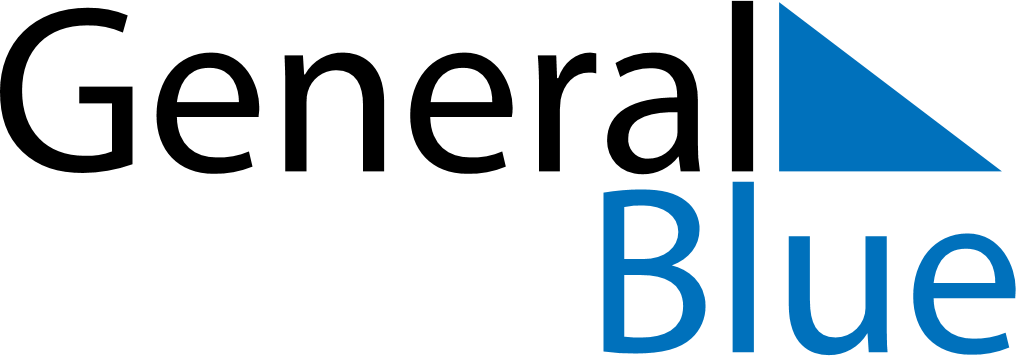 Daily Planner February 23, 2020 - February 29, 2020Daily Planner February 23, 2020 - February 29, 2020Daily Planner February 23, 2020 - February 29, 2020Daily Planner February 23, 2020 - February 29, 2020Daily Planner February 23, 2020 - February 29, 2020Daily Planner February 23, 2020 - February 29, 2020Daily Planner February 23, 2020 - February 29, 2020Daily Planner SundayFeb 23MondayFeb 24TuesdayFeb 25WednesdayFeb 26ThursdayFeb 27 FridayFeb 28 SaturdayFeb 29MorningAfternoonEvening